CCNR-ZKR/ADN/68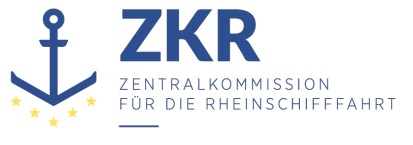 CCNR-ZKR/ADN/68 Add.1Allgemeine Verteilung16. November 2023Or.  ENGLISCHVERWALTUNGSAUSSCHUSS DES EUROPÄISCHEN ÜBEREINKOMMENS ÜBER DIE INTERNATIONALE BEFÖRDERUNG VON GEFÄHRLICHEN GÜTERN AUF BINNENWASSERSTRAẞEN (ADN)(31. Tagung, Genf, 26. Januar 2024)Punkt 1 der vorläufigen TagesordnungAnnahme der TagesordnungVORLÄUFIGE TAGESORDNUNG DER EINUNDDREIßIGSTEN SITZUNG*,**,***die in Genf, Palais des Nations, am Freitag, 26. Januar 2024, 12.00 Uhr, stattfindet.		Addendum		Anmerkungen zur Tagesordnung	1.	Genehmigung der TagesordnungDer Verwaltungsausschuss könnte die vom Sekretariat für seine einunddreißigste Sitzung erstellte und unter Aktenzeichen ECE/ADN/68 und Add.1 verteilte Tagesordnung prüfen und annehmen.	2.	Wahl des Büros für das Jahr 2024Der Verwaltungsausschuss ist aufgefordert, für seine Sitzungen im Jahr 2024 einen Vorsitzenden und einen stellvertretenden Vorsitzenden zu wählen.	3.	Stand des Europäischen Übereinkommens über die internationale Beförderung von gefährlichen Gütern auf Binnenwasserstraßen (ADN)Der Verwaltungsausschuss wird über den Status des ADN informiert werden. Die Anzahl der ADN-Vertragsparteien beträgt weiterhin achtzehn. Die in ECE/TRANS/WP.15/AC.2/84 Anlage II und ECE/TRANS/WP.15/AC.2/86 Anlage I enthaltenen Korrekturvorschläge wurden den Vertragsparteien am 22. Oktober 2023 zur Annahme übermittelt (siehe C.N.452.2023.TREATIES-XI-D-6). Sofern bis zum 20. Januar 2024 keine ausreichende Anzahl von Widersprüchen eingeht, gelten sie am 22. Januar 2024 als angenommen. 	4.	Fragen zur Durchführung des ADN	a)	KlassifikationsgesellschaftenDer Verwaltungsausschuss könnte Fragen im Zusammenhang mit der Anerkennung von Klassifikationsgesellschaften prüfen.		b)	Ausnahmegenehmigungen, Abweichungen und GleichwertigkeitenVorschläge für Ausnahmegenehmigungen oder Abweichungen, die nach der Verteilung dieser erläuterten Tagesordnung im Sekretariat eingehen, werden dem Verwaltungsausschuss in Form von informellen Dokumenten übermittelt.c)	Verschiedene MitteilungenDie Vertragsparteien wurden daran erinnert, dem Sekretariat ihre Musterbescheinigungen und ADN-Prüfungsstatistiken zu übermitteln, soweit dies noch nicht geschehen ist.d)	Sonstige FragenDer Verwaltungsausschuss könnte alle sonstigen Fragen im Zusammenhang mit der Durchführung des ADN erörtern.	5.	Tätigkeit des SicherheitsausschussesDer Verwaltungsausschuss sollte die Arbeiten des Sicherheitsausschusses auf dessen 43. Sitzung (22. bis 26. Januar 2024) auf der Grundlage von dessen Protokollentwurf prüfen.Der Verwaltungsausschuss könnte insbesondere Änderungen der dem ADN beigefügten Verordnung auf der Grundlage des Dokuments ECE/ADN/2024/1 (Änderungsentwürfe, die der ADN-Sicherheitsausschuss in seiner 40., 41. und 42. Sitzung vorgeschlagen hat) sowie Korrekturen und neue Änderungen, die der Sicherheitsausschuss in seiner 43. Sitzung auf der Grundlage seines Protokollentwurfs vorschlägt, im Hinblick auf ein Inkrafttreten am 1. Januar 2025 annehmen.	6.	Arbeitsprogramm und SitzungsplanDie 32. Sitzung des ADN-Verwaltungsausschusses ist für den Nachmittag des 30. August 2024 in Genf geplant.	7.	VerschiedenesDer Verwaltungsausschuss könnte gegebenenfalls weitere Fragen im Zusammenhang mit seiner Tätigkeit und seinem Mandat erörtern.	8.	Annahme des SitzungsprotokollsDer Verwaltungsausschuss wird gebeten, das Protokoll über seine 31. Sitzung auf der Grundlage eines Sekretariatsentwurfs, der den Teilnehmern nach der Sitzung per E-Mail zugeleitet wird, zu genehmigen.***ECE/TRANS/WP.15/AC.2/2024/31 
und informelle Dokumente INF.4 und INF.5 der 43. Sitzung des ADN-Sicherheitsausschusses (Niederlande)Antrag auf eine Empfehlung zur Verwendung von Wasserstoff-Brennstoffzellen für den Antrieb des Schiffes „Antonie“ECE/TRANS/WP.15/AC.2/2024/32 
und informelles Dokument INF.6 der 43. Sitzung des ADN-Sicherheitsausschusses (Niederlande)Antrag auf eine Empfehlung zur Verwendung von Wasserstoff-Brennstoffzellen für den Antrieb des Schiffes „FPS Waal“ECE/TRANS/WP.15/AC.2/2024/33 
und informelles Dokument INF.7 der 43. Sitzung des ADN-Sicherheitsausschusses (Niederlande)Antrag auf eine Empfehlung zur Verwendung von Wasserstoff-Brennstoffzellen für den Antrieb des Schiffes „Rhenus Mannheim“ECE/TRANS/WP.15/AC.2/2024/34 
und informelles Dokument INF.8 der 43. Sitzung des ADN-Sicherheitsausschusses (Niederlande)Antrag auf eine Empfehlung zur Verwendung von Methanol als Brennstoff für den Antrieb des Tankmotorschiff „Stolt Ijssel“ECE/ADN/2024/2 (Deutschland)Kontrolllisten nach Absatz 1.8.1.2.1 ADN